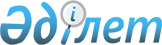 О внесении изменений в постановление Правления Национального Банка Республики Казахстан от 19 декабря 2015 года № 227 "Об утверждении форм, сроков и периодичности предоставления ликвидационной комиссией добровольно и принудительно ликвидируемых банков отчетов и дополнительной информации"
					
			Утративший силу
			
			
		
					Постановление Правления Национального Банка Республики Казахстан от 2 мая 2019 года № 71. Зарегистрировано в Министерстве юстиции Республики Казахстан 16 мая 2019 года № 18683. Утратило силу постановлением Правления Агентства Республики Казахстан по регулированию и развитию финансового рынка от 14 декабря 2020 года № 116.
      Сноска. Утратило силу постановлением Правления Агентства РК по регулированию и развитию финансового рынка от 14.12.2020 № 116 (вводится в действие по истечении десяти календарных дней после дня его первого официального опубликования).
      В целях совершенствования нормативных правовых актов Республики Казахстан Правление Национального Банка Республики Казахстан ПОСТАНОВЛЯЕТ:
      1. Внести в постановление Правления Национального Банка Республики Казахстан от 19 декабря 2015 года № 227 "Об утверждении форм, сроков и периодичности предоставления ликвидационной комиссией добровольно и принудительно ликвидируемых банков отчетов и дополнительной информации" (зарегистрировано в Реестре государственной регистрации нормативных правовых актов под № 13057, опубликовано 26 февраля 2016 года в информационно-правовой системе "Әділет") следующие изменения:
      в заголовок внесено изменение на государственном языке, текст на русском языке не меняется;
      в абзац первый пункта 1 внесено изменение на государственном языке, текст на русском языке не меняется;
      Отчет о состоянии обязательств ликвидируемого банка по форме согласно приложению 3 изложить в редакции согласно приложению 1 к настоящему постановлению;
      Отчет о расходах, произведенных ликвидационной комиссией ликвидируемого банка, по форме согласно приложению 11 изложить в редакции согласно приложению 2 к настоящему постановлению;
      Реестр требований кредиторов, включенных в промежуточный ликвидационный баланс ликвидируемого банка, по форме согласно приложению 26 изложить в редакции согласно приложению 3 к настоящему постановлению;
      Изменения и (или) дополнения в реестр требований кредиторов, включенных в промежуточный ликвидационный баланс ликвидируемого банка, по форме согласно приложению 28 изложить в редакции согласно приложению 4 к настоящему постановлению.
      2. Департаменту надзора за банками (Кизатов О.Т.) в установленном законодательством Республики Казахстан порядке обеспечить:
      1) совместно с Юридическим департаментом (Сарсенова Н.В.) государственную регистрацию настоящего постановления в Министерстве юстиции Республики Казахстан;
      2) в течение десяти календарных дней со дня государственной регистрации настоящего постановления его направление на казахском и русском языках в Республиканское государственное предприятие на праве хозяйственного ведения "Институт законодательства и правовой информации Республики Казахстан" для официального опубликования и включения в Эталонный контрольный банк нормативных правовых актов Республики Казахстан;
      3) размещение настоящего постановления на официальном интернет-ресурсе Национального Банка Республики Казахстан после его официального опубликования;
      4) в течение десяти рабочих дней после государственной регистрации настоящего постановления представление в Юридический департамент сведений об исполнении мероприятий, предусмотренных подпунктами 2), 3) настоящего пункта и пунктом 3 настоящего постановления.
      3. Управлению по защите прав потребителей финансовых услуг и внешних коммуникаций (Терентьев А.Л.) обеспечить в течение десяти календарных дней после государственной регистрации настоящего постановления направление его копии на официальное опубликование в периодические печатные издания.
      4. Контроль за исполнением настоящего постановления возложить на заместителя Председателя Национального Банка Республики Казахстан Смолякова О.А.
      5. Настоящее постановление вводится в действие по истечении десяти календарных дней после дня его первого официального опубликования.
      "СОГЛАСОВАНО"
Комитет по статистике
Министерства национальной экономики
Республики Казахстан
Айдапкелов Н.С.
"11 " марта 2019 года              Форма, предназначенная для сбора административных данных                    Отчет о состоянии обязательств ликвидируемого банка                    Отчетный период: на "___" _________________20__ года
      Индекс: F3-LKB
      Периодичность: ежемесячная, полугодовая, годовая
      Представляют: ликвидационные комиссии добровольно и принудительно ликвидируемых банков
      Куда представляется форма: Национальный Банк Республики Казахстан
      Срок представления:
      ежемесячного отчета:
      при отсутствии у ликвидационной комиссии подразделений – не позднее 6 (шестого) числа месяца, следующего за отчетным;
      при наличии у ликвидационной комиссии подразделений – не позднее 8 (восьмого) числа месяца, следующего за отчетным;
      отчета за первое полугодие:
      при отсутствии у ликвидационной комиссии подразделений – не позднее 6 (шестого) июля;
      при наличии у ликвидационной комиссии подразделений – не позднее 8 (восьмого) июля;
      годового отчета:
      при отсутствии у ликвидационной комиссии подразделений – не позднее 25 (двадцать пятого) января года, следующего за отчетным;
      при наличии у ликвидационной комиссии подразделений – не позднее 30 (тридцатого) января года, следующего за отчетным.              ________________________________________________________________
                               (наименование ликвидируемого банка)
                               по состоянию на 01 __________ 20 ___ года
      продолжение таблицы:
      Председатель ликвидационной комиссии (на период его отсутствия - лицо, его замещающее)
__________________________________________________________________ _____________
             (фамилия, имя, отчество (при его наличии)                   (подпись)
Главный бухгалтер
__________________________________________________________________ _____________
             (фамилия, имя, отчество (при его наличии)                   (подпись)
Исполнитель
__________________________________________________________________ _____________
             (должность, фамилия, имя, отчество (при его наличии)             (подпись)
Телефон: ______________ 
Дата подписания отчета "___" __________ 20 __ года
Место печати
      Примечание: пояснение по заполнению формы, предназначенной для сбора административных данных, приведено в приложении к настоящей форме Пояснение по заполнению формы, предназначенной для сбора административных данных Отчет о состоянии обязательств ликвидируемого банка Глава 1. Общее положение
      1. Настоящее пояснение (далее – Пояснение) определяет единые требования по заполнению формы "Отчет о состоянии обязательств ликвидируемого банка" (далее – Форма).
      2. Форма разработана в соответствии с подпунктом 2) пункта 1 статьи 74-4 Закона Республики Казахстан от 31 августа 1995 года "О банках и банковской деятельности в Республике Казахстан".
      3. Ежемесячный отчет составляется за январь, февраль, март, апрель, май, июль, август, сентябрь, октябрь, ноябрь. Отчетной датой ежемесячного отчета является первое число месяца, следующего за отчетным. Предыдущей отчетной датой для ежемесячного отчета является отчетная дата предыдущего отчета.
      Полугодовой отчет представляется за первое полугодие. Отчетной датой полугодового отчета является 1 (первое) июля года.
      Отчетной датой годового отчета является 1 (первое) января года, следующего за отчетным. Предыдущей отчетной датой для годового отчета является отчетная дата предыдущего годового отчета.
      4. Единица измерения, используемая при составлении отчетности, устанавливается в тысячах тенге. Сумма менее 500 (пятисот) тенге округляется до 0 (нуля), а сумма, равная 500 (пятистам) тенге и выше, округляется до 1000 (тысячи) тенге.
      5. Форму подписывает председатель ликвидационной комиссии (на период его отсутствия – лицо, его замещающее), главный бухгалтер и исполнитель. Глава 2. Пояснение по заполнению Формы
      6. При составлении отчета за первое полугодие отчет по данной форме составляется отдельно за июнь и отдельно за полугодие.
      7. При составлении годового отчета отчет по данной форме составляется отдельно за декабрь и отдельно за календарный год.
      8. В графе 2 указывается вид обязательства согласно реестру требований кредиторов.
      9. В графе 3 указываются обязательства по состоянию на дату утверждения реестра требований кредиторов.
      10. В графе 4 указываются обязательства по состоянию на предыдущую отчетную дату.
      11. В графе 5 указываются обязательства по состоянию на отчетную дату.
      12. В графе 6 указываются изменения по обязательствам по сравнению с данными на дату утверждения реестра требований кредиторов, представляющие собой разницу между графами 5 и 3.
      13. В графе 7 указываются изменения по обязательствам по сравнению с данными на дату предыдущего отчета, представляющие собой разницу между графами 5 и 4.
      14. В графе 8 указывается погашение обязательства за отчетный период (месяц, год) деньгами.
      15. В графе 9 указывается погашение обязательства за отчетный период (месяц, год) имуществом (указывается балансовая стоимость имущества, переданного в погашение обязательств ликвидируемого банка).
      16. В графе 10 указывается погашение обязательства за отчетный период (месяц, год) посредством проведения зачета взаимных требований.
      17. В графе 11 указывается погашение обязательства за отчетный период (месяц, год) посредством перечисления на депозит нотариуса.
      18. В графе 12 указывается иная дополнительная информация. Форма, предназначенная для сбора административных данных Отчет о расходах, произведенных ликвидационной комиссией ликвидируемого банка Отчетный период: на "___" _________________ 20__года
      Индекс: F11-LKB
      Периодичность: ежемесячная, полугодовая, годовая
      Представляют: ликвидационные комиссии добровольно и принудительно ликвидируемых банков
      Куда представляется форма: Национальный Банк Республики Казахстан
      Срок представления: 
      ежемесячный отчет:
      при отсутствии у ликвидационной комиссии подразделений - не позднее 6 (шестого) числа месяца, следующего за отчетным;
      при наличии у ликвидационной комиссии подразделений - не позднее 8 (восьмого) числа месяца, следующего за отчетным;
      отчет за первое полугодие:
      при отсутствии у ликвидационной комиссии подразделений - не позднее 6 (шестого) июля;
      при наличии у ликвидационной комиссии подразделений - не позднее 8 (восьмого) июля;
      годовой отчет:
      при отсутствии у ликвидационной комиссии подразделений - не позднее 25 (двадцать пятого) января года, следующего за отчетным;
      при наличии у ликвидационной комиссии подразделений - не позднее 30 (тридцатого) января года, следующего за отчетным.              _______________________________________________________________
                         (наименование ликвидируемого банка)
                         по состоянию на 01 __________ 20___ года
      Председатель ликвидационной комиссии (на период его отсутствия - лицо, его замещающее)
__________________________________________________________________ _____________
                   (фамилия, имя, отчество (при его наличии)             (подпись)
Главный бухгалтер
__________________________________________________________________ _____________
                   (фамилия, имя, отчество (при его наличии)             (подпись)
Исполнитель
__________________________________________________________________ _____________
                   (должность, фамилия, имя, отчество (при его наличии)       (подпись)
Телефон: ______________
Дата подписания отчета "___" __________ 20 __ года
Место печати
      Примечание: пояснение по заполнению формы, предназначенной для сбора административных данных, приведено в приложении к настоящей форме Пояснение по заполнению формы, предназначенной для сбора административных данных Отчет о расходах, произведенных ликвидационной комиссией ликвидируемого банка Глава 1. Общие положения
      1. Настоящее пояснение (далее - Пояснение) определяет единые требования по заполнению формы "Отчет о расходах, произведенных ликвидационной комиссией ликвидируемого банка" (далее - Форма).
      2. Форма разработана в соответствии с подпунктом 2) пункта 1 статьи 74-4 Закона Республики Казахстан от 31 августа 1995 года "О банках и банковской деятельности в Республики Казахстан".
      3. Ежемесячный отчет составляется за январь, февраль, март, апрель, май, июль, август, сентябрь, октябрь, ноябрь. Отчетной датой ежемесячного отчета является первое число месяца, следующего за отчетным. Предыдущей отчетной датой для ежемесячного отчета является отчетная дата предыдущего отчета.
      Полугодовой отчет представляется за первое полугодие. Отчетной датой полугодового отчета является 1 (первое) июля года.
      Отчетной датой годового отчета является 1 (первое) января года, следующего за отчетным. Предыдущей отчетной датой для годового отчета является отчетная дата предыдущего годового отчета.
      4. Форму подписывает председатель ликвидационной комиссии (на период его отсутствия - лицо, его замещающее), главный бухгалтер и исполнитель. Глава 2. Пояснение по заполнению Формы
      5. При составлении отчета за первое полугодие отчет по данной форме составляется за июнь и с подведением итоговых данных за полугодие.
      6. При составлении годового отчета отчет по данной форме составляется за декабрь и с подведением итоговых данных за год.
      7. В графе 2 указывается наименование расходов, произведенных ликвидационной комиссией ликвидируемого банка.
      8. В графе 3 указывается сумма расходов согласно смете ликвидационных расходов, утвержденной комитетом кредиторов (согласованной Национальным Банком Республики Казахстан).
      9. В графе 4 указывается сумма фактически произведенных расходов.
      10. В графе 5 указываются изменения по расходам, произведенным ликвидационной комиссией ликвидируемого банка, представляющие собой разницу граф 4 и 3.
      11. Строка 1.1.3 заполняется только ликвидационной комиссией добровольно ликвидируемого банка. Форма, предназначенная для сбора административных данных Реестр требований кредиторов, включенных в промежуточный ликвидационный баланс ликвидируемого банка Отчетный период: на "___" _________________ 20__года
      Индекс: F21-LKB
      Периодичность: разовая
      Представляют: ликвидационные комиссии добровольно и принудительно ликвидируемых банков
      Куда представляется форма: Национальный Банк Республики Казахстан
      Срок представления: в течение 5 (пяти) рабочих дней с даты истечения срока составления промежуточного ликвидационного баланса                    _________________________________________________________
                         (наименование ликвидируемого банка)
                         по состоянию на 01 __________ 20___ года
      продолжение таблицы:
      Председатель ликвидационной комиссии (на период его отсутствия - лицо, его замещающее)
__________________________________________________________________ _____________
                   (фамилия, имя, отчество (при его наличии)             (подпись)
Главный бухгалтер
__________________________________________________________________ _____________
                   (фамилия, имя, отчество (при его наличии)             (подпись)
Исполнитель
__________________________________________________________________ _____________
                   (должность, фамилия, имя, отчество (при его наличии)       (подпись)
Телефон: ______________
Дата подписания отчета "___" __________ 20__ года
Место печати
      Примечание: пояснение по заполнению формы, предназначенной для сбора административных данных, приведено в приложении к настоящей форме Пояснение по заполнению формы, предназначенной для сбора административных данных Реестр требований кредиторов, включенных в промежуточный ликвидационный баланс ликвидируемого банка Глава 1. Общие положения
      1. Настоящее пояснение (далее – Пояснение) определяет единые требования по заполнению формы "Реестр требований кредиторов, включенных в промежуточный ликвидационный баланс ликвидируемого банка" (далее – Форма).
      2. Форма разработана в соответствии с подпунктом 2) пункта 1 статьи 74-4 Закона Республики Казахстан от 31 августа 1995 года "О банках и банковской деятельности в Республики Казахстан".
      3. Форма представляется в Национальный Банк Республики Казахстан в 2 (двух экземплярах) вместе с промежуточным ликвидационным балансом.
      4. Форму подписывает председатель ликвидационной комиссии (на период его отсутствия – лицо, его замещающее), главный бухгалтер и исполнитель.
      5. Форма прошнуровывается, пронумеровывается и на оборотной стороне последнего листа Формы делается запись "Пронумеровано и прошнуровано _____ листов". Глава 2. Пояснение по заполнению Формы
      6. Форма заполняется в разрезе головного офиса ликвидируемого банка и подразделений ликвидационной комиссии.
      7. В графе 2 указывается наименование кредиторов (в порядке очередности).
      8. В графе 3 указываются номер и дата протокола ликвидационной комиссии о признании требований кредиторов ликвидационной комиссией банка.
      9. В графах 4 и 5 указывается информация о требованиях, признанных ликвидационной комиссией в национальной и иностранной валютах.
      10. В графе 6 указывается номер балансовых счетов.
      11. В графе 7 указываются наименования документов, послуживших основанием для признания требований кредитора ликвидационной комиссией.
      12. В графах 8 и 9 указывается ответ, направленный кредитору о признании его требований (дата и номер).
      13. В графе 10 указывается иная дополнительная информация о реестре требований кредиторов, включенных в промежуточный ликвидационный баланс ликвидируемого банка. Форма, предназначенная для сбора административных данных  Изменения и (или) дополнения в реестр требований кредиторов, включенных в промежуточный ликвидационный баланс ликвидируемого банка Отчетный период: на "___" _________________ 20__года
      Индекс: F23-LKB
      Периодичность: в случаях изменений показателей данных
      Представляют: ликвидационные комиссии добровольно и принудительно ликвидируемых банков
      Куда представляется форма: Национальный Банк Республики Казахстан
      Срок представления: в течение 5 (пяти) рабочих дней с даты истечения срока составления промежуточного ликвидационного баланса              ____________________________________________________________
                         (наименование ликвидируемого банка)
                         по состоянию на 01 __________ 20 ___ года
      продолжение таблицы:
      продолжение таблицы:
      Председатель ликвидационной комиссии (на период его отсутствия - лицо, его замещающее)
__________________________________________________________________ _____________
                   (фамилия, имя, отчество (при его наличии)             (подпись)
Главный бухгалтер
__________________________________________________________________ _____________
                   (фамилия, имя, отчество (при его наличии)             (подпись)
Исполнитель
__________________________________________________________________ _____________
                   (должность, фамилия, имя, отчество (при его наличии)       (подпись)
Телефон: ______________
Дата подписания отчета "___" __________ 20 __ года
Место печати
      Примечание: пояснение по заполнению формы, предназначенной для сбора административных данных, приведено в приложении к настоящей форме. Пояснение по заполнению формы, предназначенной для сбора административных данных Изменения и (или) дополнения в реестр требований кредиторов, включенных в промежуточный ликвидационный баланс ликвидируемого банка Глава 1. Общие положения
      1. Настоящее пояснение (далее – Пояснение) определяет единые требования по заполнению формы "Изменения и (или) дополнения в реестр требований кредиторов, включенных в промежуточный ликвидационный баланс ликвидируемого банка" (далее – Форма). 
      2. Форма разработана в соответствии с подпунктом 2) пункта 1 статьи 74-4 Закона Республики Казахстан от 31 августа 1995 года "О банках и банковской деятельности в Республики Казахстан".
      3. Форма представляется в Национальный Банк Республики Казахстан при наличии изменений и (или) дополнений в реестр требований кредиторов, включенных в промежуточный ликвидационный баланс. 
      4. Форму подписывает председатель ликвидационной комиссии (на период его отсутствия – лицо, его замещающее), главный бухгалтер и исполнитель. Глава 2. Пояснение по заполнению Формы
      5. В графе 2 указывается наименование кредиторов (в порядке очередности). 
      6. В графах 3 и 4 указывается общая сумма требований кредиторов с учетом всех изменений в реестр требований кредиторов в национальной и иностранной валютах.
      7. В графе 5 указываются номер и дата протокола ликвидационной комиссии касательно требований, подлежащих изменению либо дополнению.
      8. В графах 6 и 7 указывается сумма с учетом изменений либо дополнений в национальной и иностранной валютах.
      9. В графе 8 указывается номер балансового счета.
      10. В графах 9 и 10 указывается возникшая разница между требованиями, подлежащими изменению либо дополнению, и суммой согласно предыдущему утвержденному реестру требований кредиторов в национальной и иностранной валютах.
      11. В графе 11 указывается основание внесения изменений и (или) дополнений (в том числе наименования документов).
      12. В графе 12 указываются дата и номер ответа кредитору о признании его требования.
      13. В графе 13 указывается иная дополнительная информация по изменениям и (или) дополнениям в реестр требований кредиторов, включенных в промежуточный ликвидационный баланс ликвидируемого банка.
					© 2012. РГП на ПХВ «Институт законодательства и правовой информации Республики Казахстан» Министерства юстиции Республики Казахстан
				
      Председатель
Национального Банка 

Е. Досаев
Приложение 1 
к постановлению Правления 
Национального Банка
Республики Казахстан
от 2 мая 2019 года № 71Приложение 3 
к постановлению Правления 
Национального Банка
Республики Казахстан
от 19 декабря 2015 года № 227Форма
№
Вид обязательства
На дату утверждения реестра требований кредиторов
На предыдущую отчетную дату
На отчетную дату
Изменения
Изменения
№
Вид обязательства
На дату утверждения реестра требований кредиторов
На предыдущую отчетную дату
На отчетную дату
по сравнению с данными на дату утверждения реестра требований кредиторов
по сравнению с данными на дату предыдущего отчета
1
2
3
4
5
6 (графа 5 – графа 3)
7 (графа 5 – графа 4)
1.
Обязательства перед кредиторами в соответствии с реестром требований кредиторов, утвержденным Национальным Банком Республики Казахстан в соответствии с пунктом 4 статьи 73 Закона Республики Казахстан от 31 августа 1995 года "О банках и банковской деятельности в Республике Казахстан" (далее – реестр требований кредиторов) в разрезе каждой очереди требований кредиторов
2.
Обязательства перед другими кредиторами, не включенными в реестр требований кредиторов
3.
Текущая задолженность ликвидационного производства, в том числе:
3.1
перед работниками ликвидационной комиссии по оплате труда
3.2
задолженность ликвидационной комиссии банка по текущим налогам и другим обязательным платежам в бюджет
3.3
прочая задолженность
4.
Прочая кредиторская задолженность, в том числе невостребованная кредиторская задолженность
Итого обязательств
Погашено за отчетный период (месяц, год), в том числе:
Погашено за отчетный период (месяц, год), в том числе:
Погашено за отчетный период (месяц, год), в том числе:
Погашено за отчетный период (месяц, год), в том числе:
Примечание
деньгами
имуществом
зачетом взаимных требований
перечислением на депозит нотариуса
Примечание 8 9 10 11 12Приложение
к форме отчета о 
состоянии обязательств 
ликвидируемого банкаПриложение 2 
к постановлению Правления 
Национального Банка 
Республики Казахстан
от 2 мая 2019 года № 71Приложение 11 
к постановлению Правления 
Национального Банка
Республики Казахстан 
от 19 декабря 2015 года № 227Форма  (в тысячах тенге)
№
Наименование расходов
Сумма расходов согласно смете ликвидационных расходов, утвержденной комитетом кредиторов (согласованной Национальным Банком Республики Казахстан)
Сумма фактически произведенных расходов
Изменения (графа 4 - графа 3)
1
2
3
4
5
Месяц
Месяц
1.
Оплата труда персонала
1.1
Вознаграждение председателя и членов ликвидационной комиссии, в том числе:
1.1.1
вознаграждение
1.1.2
индивидуальный подоходный налог
1.1.3
обязательные пенсионные взносы
1.2
Оплата труда привлеченных работников ликвидационной комиссии, работающих на основании трудовых договоров, в том числе:
1.2.1
должностной оклад
1.2.2
индивидуальный подоходный налог
1.2.3
обязательные пенсионные взносы
1.3
Оплата труда привлеченных работников, оказывающих услуги по договорам возмездного оказания услуг, в том числе:
1.3.1
оплата за оказанные услуги
1.3.2
индивидуальный подоходный налог
2.
Отчисления в бюджет
2.1
Социальный налог
2.2
Социальные отчисления
2.3
Налог на имущество
2.4
Налог на транспортные средства
2.5
Земельный налог
2.6
Налог на добавленную стоимость
2.7
Плата за пользование земельными участками, плата за эмиссии в окружающую среду
2.8
Прочие налоги и другие обязательные платежи в бюджет
3.
Административные расходы
3.1
Услуги по найму транспорта для служебных и хозяйственных нужд
3.2
Услуги связи
3.3
Услуги по охране и сигнализации зданий и сооружений
3.4
Услуги по охране транспорта
3.5
Услуги по предоставлению стоянки для транспорта
3.6
Услуги по регистрации транспорта
3.7
Услуги по техническому осмотру транспорта
3.8
Услуги по страхованию транспорта
3.9
Услуги по оплате страховой премии по обязательному страхованию работника от несчастных случаев
3.10
Коммунальные услуги
3.11
Работы по текущему ремонту, техническому, сервисному обслуживанию (осмотру) основных средств
3.12
Аренда помещения
3.13
Услуги по регистрации недвижимости и соответствующей документации в регистрирующих органах
3.14
Услуги по оценке имущества
3.15
Услуги по публикации в средствах массовой информации
3.16
Услуги по подготовке отопительной системы к запуску
3.17
Сантехнические работы
3.18
Услуги по хранению имущества
3.19
Оплата государственной пошлины
3.20
Услуги по нотариальному удостоверению
3.21
Услуги по транспортировке, погрузке, разгрузке имущества
3.22
Работы по изготовлению и установке решеток на окна, дверей
3.23
Услуги по проведению аукционов
3.24
Услуги инкассации
3.25
Услуги по проведению экспертизы
3.26
Услуги по проведению аудита
3.27
Услуги по переводу документов
3.28
Установка, смена или перенос телефонных номеров
3.29
Услуги центрального депозитария по ведению системы реестров держателей ценных бумаг
3.30
Услуги по обслуживанию банковского счета, переводам и платежам денег, осуществленным без открытия банковского счета
3.31
Услуги по научно-технической обработке документов и сдаче их в архив
3.32
Оплата сбора за регистрацию ликвидации
3.33
Коллекторские услуги
4.
Расходы по приобретению товарно-материальных ценностей
4.1
Расходы для содержания офисного оборудования в рабочем состоянии
4.2
Расходы для содержания транспортных средств
4.3
Расходы для содержания помещений
4.4
Расходы для приобретения бумажной и бланочной продукции
4.5
Расходы на приобретение канцелярских товаров
4.6
Расходы на приобретение горюче-смазочных материалов
5.
Командировочные расходы
6.
Прочие расходы
7.
Непредвиденные расходы
Итого за месяц
Итого за месяц
Всего за год
Всего за годПриложение
к форме отчета о расходах, 
произведенных ликвидационной 
комиссией ликвидируемого банкаПриложение 3 
к постановлению Правления 
Национального Банка 
Республики Казахстан
от 2 мая 2019 года № 71Приложение 26 
к постановлению Правления 
Национального Банка
Республики Казахстан 
от 19 декабря 2015 года № 227"Утвержден" 
(подпись)
"__" _________ 20__ года 
место печати Форма 
№
Наименование кредиторов в разрезе каждой очереди требований кредиторов
Требования, признанные ликвидационной комиссией
Требования, признанные ликвидационной комиссией
Требования, признанные ликвидационной комиссией
Требования, признанные ликвидационной комиссией
Требования, признанные ликвидационной комиссией
Требования, признанные ликвидационной комиссией
Требования, признанные ликвидационной комиссией
№
Наименование кредиторов в разрезе каждой очереди требований кредиторов
Номер и дата протокола ликвидационной комиссии
Признанная сумма
Признанная сумма
Признанная сумма
Признанная сумма
Признанная сумма
Номер балансового счета
№
Наименование кредиторов в разрезе каждой очереди требований кредиторов
Номер и дата протокола ликвидационной комиссии
в национальной валюте (в тенге)
в иностранной валюте
в иностранной валюте
в иностранной валюте
в иностранной валюте
Номер балансового счета
№
Наименование кредиторов в разрезе каждой очереди требований кредиторов
Номер и дата протокола ликвидационной комиссии
в национальной валюте (в тенге)
доллары США
евро
российские рубли
иная иностранная валюта
Номер балансового счета
1
2
3
4
5
5
5
5
6
1.
1 очередь, в том числе:
1.
2.
…
Итого по 1 очереди:
2.
2 очередь:
1.
2.
…
Итого по 2 очереди:
3.
3 очередь:
1.
2.
…
Итого по 3 очереди:
4.
4 очередь:
1.
2.
…..
Итого по 4 очереди:
5.
5 очередь:
1.
2.
…
Итого по 5 очереди:
6.
6 очередь:
1.
2.
…..
Итого по 6 очереди:
7.
7 очередь:
1.
2.
…..
Итого по 7 очереди:
8.
8 очередь:
1.
2.
……
Итого по 8 очереди:
9.
9 очередь:
1.
2.
…
Итого по 9 очереди
10.
10 очередь
1.
2.
Итого по 10 очереди
Всего:
1+2+3+4+5+6+7+8+9+10
Наименования документов, послуживших основанием для признания требований кредитора
Ответ, направленный кредитору о признании его требования
Ответ, направленный кредитору о признании его требования
Примечание
Наименования документов, послуживших основанием для признания требований кредитора
дата
номер
Примечание
7
8
9
10Приложение
к форме реестра требований
кредиторов, включенных в 
промежуточный ликвидационный
баланс ликвидируемого банкаПриложение 4 
к постановлению Правления 
Национального Банка 
Республики Казахстан
от 2 мая 2019 года № 71Приложение 28 
к постановлению Правления 
Национального Банка
Республики Казахстан 
от 19 декабря 2015 года № 227"Утверждены" 
(подпись) 
"___"___________ 20 __ года
место печати Форма
№
Наименование кредиторов (в порядке очередности в соответствии с реестром требований кредиторов, утвержденным Национальным Банком Республики Казахстан в соответствии с пунктом 4 статьи 73 Закона Республики Казахстан от 31 августа 1995 года "О банках и банковской деятельности в Республике Казахстан" (далее – реестр требований кредиторов) и в разрезе каждой очереди требований кредиторов)
Сумма согласно предыдущему утвержденному реестру требований кредиторов
Сумма согласно предыдущему утвержденному реестру требований кредиторов
Сумма согласно предыдущему утвержденному реестру требований кредиторов
Сумма согласно предыдущему утвержденному реестру требований кредиторов
Сумма согласно предыдущему утвержденному реестру требований кредиторов
№
№
в национальной валюте (в тенге)
в иностранной валюте
в иностранной валюте
в иностранной валюте
в иностранной валюте
№
в национальной валюте (в тенге)
доллары США
евро
российские рубли
иная иностранная валюта
1
2
3
4
4
4
4
Требования, подлежащие изменению либо дополнению
Требования, подлежащие изменению либо дополнению
Требования, подлежащие изменению либо дополнению
Требования, подлежащие изменению либо дополнению
Требования, подлежащие изменению либо дополнению
Требования, подлежащие изменению либо дополнению
Требования, подлежащие изменению либо дополнению
Требования, подлежащие изменению либо дополнению
номер и дата протокола ликвидационной комиссии
сумма с учетом изменений либо дополнений
сумма с учетом изменений либо дополнений
сумма с учетом изменений либо дополнений
сумма с учетом изменений либо дополнений
сумма с учетом изменений либо дополнений
сумма с учетом изменений либо дополнений
Номер балансового счета
номер и дата протокола ликвидационной комиссии
в национальной валюте (в тенге)
в иностранной валюте
в иностранной валюте
в иностранной валюте
в иностранной валюте
в иностранной валюте
Номер балансового счета
номер и дата протокола ликвидационной комиссии
в национальной валюте (в тенге)
доллары США
доллары США
евро
российские рубли
иная иностранная валюта
Номер балансового счета
5
6
6
7
7
7
7
8
Возникшая разница (между графой 6 или 7 и графой 3 или 4 соответственно)
Возникшая разница (между графой 6 или 7 и графой 3 или 4 соответственно)
Возникшая разница (между графой 6 или 7 и графой 3 или 4 соответственно)
Возникшая разница (между графой 6 или 7 и графой 3 или 4 соответственно)
Возникшая разница (между графой 6 или 7 и графой 3 или 4 соответственно)
Основание внесения изменений и (или) дополнений (в том числе наименования документов)
Дата и номер ответа кредитору о признании его требования
Примечание
в национальной валюте (в тенге)
в иностранной валюте
в иностранной валюте
в иностранной валюте
в иностранной валюте
Основание внесения изменений и (или) дополнений (в том числе наименования документов)
Дата и номер ответа кредитору о признании его требования
Примечание
в национальной валюте (в тенге)
доллары США
евро
российские рубли
иная иностранная валюта
Основание внесения изменений и (или) дополнений (в том числе наименования документов)
Дата и номер ответа кредитору о признании его требования
Примечание
9
10
10
10
10
11
12
13Приложение
к форме изменений и (или) 
дополнений в реестр 
требований кредиторов, 
включенных в промежуточный 
ликвидационный баланс 
ликвидируемого банка